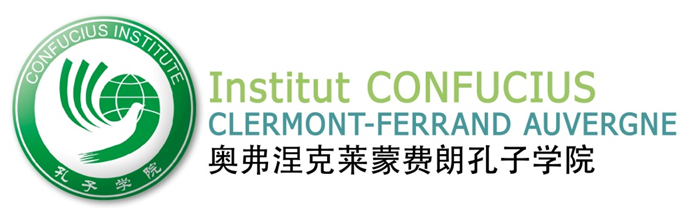 Lycée Jeanne d’Arc : 40 Avenue de Grande Bretagne, 63000 Clermont-Ferrand04 73 14 11 27Bulletin d’inscription aux cours de chinois (Adultes - à partir du lycée) 2021 - 2022 Madame			 Mademoiselle			             Monsieur Nom					Prénom					Adresse										Code postal				Ville					Téléphone / portable								Courriel										Profession									Si vous êtes étudiant, merci d’indiquer votre établissement d’origine, votre filière et année :  N1.                   lundi   18h30 -20h30	Premier cour le 27 septembre N2	             Mardi     18h30 -20h30	Premier cour le 28 septembre N3 	            Mercredi   18h30 -20h30	 Premier cour le 29 septembre N4 	            lundi           18h30 –20h30	 Premier cour le 27 septembre N5 	            Jeudi            18h30 –20h30	 Premier cour le 23 septembre Objectif 3 *    Jeudi          18h30 -20h30	 Premier cour le 23 septembre Cours-Atelier d’écriture	 Vendredi     14h00 -15h30	 Premier cour le 1er octobre Cours à distance      Samedi          15h00 –17h00	Premier cour le 2 octobre* ce cours s’adresse à ceux qui veulent passer (obligatoire) le HSK 3 en l’année 2021-2022. Rajouter 30 € d’inscription au test.Adhésion obligatoire pour les cours adultesSi vous ne connaissez pas votre niveau, merci de prendre contact avec l’Institut Confucius  afin que nous puissions évaluer vos compétences linguistiques.Règlement de la totalité des frais exigé à l’inscription. Possibilité de régler en deux fois.En cas de désistement au-delà du 2ème cours, les frais d’inscription ne sont pas remboursables.Toute inscription aux cours nécessite une adhésion à l’association d’un montant de 20 € par an. Cette adhésion vous permet d’emprunter des ouvrages de la médiathèque. Monsieur/Madame …………………………………………………………………………………déclare adhérer à l'association pour l'année 2021 - 2022, et s'engage à verser une cotisation de 20 €.  Utilisation de l’image : Autorisez-vous l’association à utiliser votre image à des fins non commerciales sur tout type de support (affiche, site Internet, etc.) ? OUI  NONEtes-vous intéressés par : Passer le HSK : (précisez le niveau. 1, 2, 3, 4 ou 5)		  Automne 2021   Printemps 2022Avez-vous d’autres suggestions 																																																															Date et signature adhérent : 								Réservé à l’administrationRéglé le : …………………………Montant total :		€   	 Cours	 		Adhésion		 Espèces	 	      	  Chèque		  Reçu	